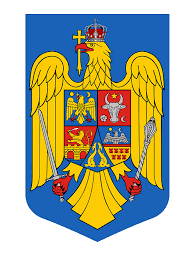 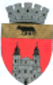 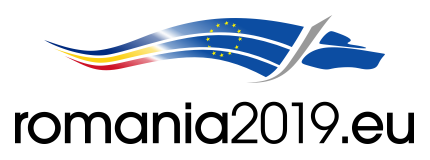                                                        U.A.T. BLAJ - CONSILIUL LOCAL                                      Piața 1848 nr.16, cod 515400, județul.Albatel: 0258 -710110; fax: 0258-710014e-mail: primarieblaj@rcnet.ro          __________________________________________________________________________HOTARAREA NR.10                                               	                               Din data de 31.01.2019PRIVIND   APROBAREA VANZARII, IN CONDITIILE LEGII, A IMOBILULUI  TEREN, INSCRIS IN CF NR. 75.503 BLAJ IN SUPRAFATA DE 1.508 MP,  TEREN SITUAT IN BLAJ, STRADA MIHAIL KOGALNICEANU, NR.48 - U.A.T. – MUNICIPIUL BLAJ PROPRIETAR IN COTA DE 1/1 PARTI - DOMENIUL PRIVAT.            	  Consiliul local al municipiului Blaj;								  Luand in discutie Proiectul de hotarare,  privind   aprobarea  vanzarii  imobilului  - teren inscris  din  CF nr. 75.503 Blaj in suprafata de 1.508 mp,  teren situat in Blaj, strada Mihail Kogalniceanu, nr.48 - U.A.T. – Municipiul Blaj - proprietar in cota de 1/1 parti - domeniul privat.											Avand in vedere cererea nr. 19403/02.10.2018 SC BIOFLORA APUSENI SRL, prin care s-a solicitat aprobarea vanzarii - teren inscris  din  CF nr. 75.503 Blaj in suprafata de 1.508 mp,  teren situat in Blaj, strada Mihail Kogalniceanu, nr.48 - U.A.T. – Municipiul Blaj - proprietar in cota de 1/1 parti - domeniul privat, luand act de prevederile HCL Blaj nr.202/05.12.2018 prin care s-a aprobat transmiterea ofertei de vanzare pentru terenul in cauza.													Luand in considerare raspunsul transmis prin adresa nr. 24232/19.12.2018 de catre SC BIOFLORA APUSENI SRL prin care a fost exprimata in termenul de 15 zile de catre  SC BIOFLORA APUSENI SRL - prevazut de art.123 alin(4) din legea 215/2001 privind administratia publica, cu modificarile si completarile ulterioare - optiunea de cumparare a terenului situat in Blaj, strada Mihail Kogalniceanu, nr.48 - U.A.T. – Municipiul Blaj - proprietar in cota de 1/1 parti - domeniul privat; 						Cunoscand  faptul ca pe terenul in cauza sunt amplasate constructiile  proprietatea              SC BIOFLORA APUSENI SRL , obiect ale contractului de vanzare cumparare nr.2132/2017 incheiat intre SC DARCLEE SRL Blaj, in calitate de vanzator si                   SC BIOFLORA APUSENI SRL Sancel, in calitate de cumparator;					 Avand in vedere faptul terenul in cauza – obiect al  vanzarii – inscris in                            CF nr. 75.503 Blaj in suprafata de 1.508 mp,  teren situat in Blaj,                                               strada Mihail Kogalniceanu, nr.48 - U.A.T. – Municipiul Blaj - proprietar in cota de 1/1 parti - domeniul privat , se instraineaza prin vanzare in conditiile legii catre                                  SC BIOFLORA APUSENI SRL si intreaga suprafata este necesara desfasurarii activitatii economice a companiei.											 Analizand raportul de specialitate nr. 24339/20.12.2018 cat si nota de fundamentare                 nr.24340/20.12.2018 ale biroului urbanism, amenajarea teritoriului, administrarea domeniului public si privat  din cadrul aparatului de specialitate al Primarului municipiului Blaj, prin care se propune  vanzarea  directa  a imobilului -teren , provenit din CF nr. 75.503 Blaj in suprafata de 1.508 mp,  teren situat in Blaj, strada Mihail Kogalniceanu, nr.48 - U.A.T. – Municipiul Blaj - proprietar in cota de 1/1 parti - domeniul privat,  catre proprietarii de buna credinta ai constructiilor edificate asupra terenului, in conditiile legii;											Cunoscand prevederile art.123 alin.(3) si (4) din Legea nr.  215/ 2001, republicata, prevederile Codului civil roman, ale Legii 50/1991 cu modificarile  si completarile ulterioare ale HCL Blaj nr.202/05.12.2018 ; 								Avand in vedere adresa Ministerului de Finante -ANAF prin care isi declina competenta in legatura cu prezennta hotarare;							Luand act de avizele comisiilor de specialitate ale Consiliului local al municipiului Blaj;	In temeiul art. 36,38, 39, 45,46 din Legea nr. 215/2001 privind ad-tia publica locala, republicata cu modificarile si completarile ulterioare;			               CONSILIUL LOCAL AL MUNICIPIULUI BLAJ				                      H O T A R A S T E : 	Art.1. –a) Consiliul Local al Municipiului Blaj ia act de acordul / optiunea de cumparare transmis/a de SC BIOFLORA APUSENI SRL Sancel – prin adresa                             nr. 24232/19.12.2018, pentru imobilul - teren situat in Blaj, strada Mihail Kogalniceanu, nr.48, inscris in CF nr. 75.503 Blaj in suprafata de 1.508 mp, la pretul stabilit prin          HCL Blaj nr.202/05.12.2018 , conform anexei 1 parte integranta din prezenta hotarare.                         - b) Consiliul local al municipiului Blaj ia act de faptul ca terenul  inscris in                            CF nr. 75.503 Blaj in suprafata de 1.508 mp,  teren situat in Blaj, strada Mihail Kogalniceanu, nr.48 - U.A.T. – Municipiul Blaj - proprietar in cota de 1/1 parti - domeniul privat, este un teren imprejmuit cu un singur acces,  in incinta caruia se afla constructiile proprietatea SC BIOFLORA APUSENI SRL Sancel, potrivit extrasului de carte funciara nr. 75.503 Blaj, conform anexei 2 parte integranta din prezenta hotarare	Art.2. - a) Consiliul Local al Municipiului Blaj aproba, in calitate de vanzator,  vanzarea, in conditiile art. 123 alin. (3) si (4) din Legea 215/2001 cu modificarile si completarile ulterioare, a imobilului teren inscris in CF nr. 75.503 Blaj in suprafata de 1.508 mp,  teren situat in Blaj, strada Mihail Kogalniceanu, nr.48 - U.A.T. – Municipiul Blaj - proprietar in cota de 1/1 parti - domeniul privat, catre SC BIOFLORA APUSENI SRL Sancel , cu sediul in Sancel ,strada Cimitirului,nr.21, judetul Alba, inregistrata la registrul comertului cu nr. J 1/31/2018, in calitate de cumparator, la valoarea de                             28.874 euro fara TVA, conform raportului de evaluare intocmit de expert tehnic evaluator Bozdog Dumitru Flaviu si insusit de Consiliul local al municipiului Blaj,                                       potrivit art.3 lit.a) din HCL Blaj nr.202/05.12.2018.                      b) Toate cheltuielile aferente vanzarii ( evaluare, taxe, documentatie de parcelare, cheltuieli de intabulare, etc )  vor fi suportate de catre cumparator,potrivit art.5 lit.b) din HCL Blaj nr.202/05.12.2018.              Art.3.- Primarul Municipiului Blaj, secretarul municipiului Blaj,                                                     directia buget,finante,contabilitate si biroul urbanism din cadrul aparatului de specialitate al primarului  municipiului Blaj vor duce la indeplinire prevederile prezentei hotarari .              Art.4 – Se imputerniceste Primarul municipiului Blaj,                                                  domnul Gheorghe Valentin Rotar, posesor al CI seria AX nr. 409.709 sa semneze in numele si pentru municipiul Blaj contractul de vanzare cumparare aprobat potrivit prevederilor prezentei hotarari.             Art.5.-Prezenta hotarare sa va comunica Institutiei Prefectului - judetul Alba, Primarului municipiului Blaj , secretarului municipiului Blaj , directiei buget, finante,contabilitate si biroului urbanism din cadrul aparatului de specialitate al primarului  municipiului Blaj, catre SC BIOFLORA APUSENI SRL Sancel .	Art.6.- Cu drept de contestatie la Tribunalul Alba in conditiile Legii  contenciosului administrativ nr. 554 / 2004 cu modificarile si completarile ulterioare.	Art.7.-Prezenta hotarare a fost adoptata cu un numar de 15 voturi « pentru » valabil exprimate.    PRESEDINTE DE SEDINTA,				    CONTRASEMNEAZA,      CONSILIER,							SECRETAR,		            Voina Dorin                                                                                   Sergiu Stefanescu